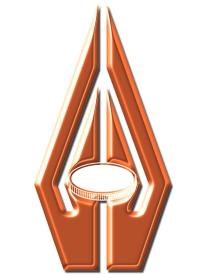 Bank of Zambia TREASURY BILLS TENDER RESULTS GOVERNMENT OF THE REPUBLIC OF ZAMBIA TREASURY BILLS RESULTS The Bank of Zambia would like to notify the public on the results of Treasury bills Tender number 03/2015 held on Thursday, 5th February 2015.  Total bids received amounted to K 423.5 Million and the allocation amounted to K357.7 Million. The details of the results are as follows. FINANCIAL MARKETS DEPARTMENT BOX 30080 LUSAKA TELEPHONE /FAX NUMBER 222932/226707 Checked By-:…………………………………………………Authorized By-…………………………………………………………. Tender ISIN Type of Tender Amount Offered Amount bid Face Value Amount allocated Face Value  Amount Allocated Cost Cut-off bid price Weighted average yield rate Weighted Average Discount rate Range of successful yield rates Range of  unsuccessful yield  rates 91 DAYS ZM3000001260Competitive K 81.00 Mn K 52.5 Mn K  52.5 Mn K  50.8 Mn K96.7438  13.500213.0606  13.5002 – 13.5002Nil91 DAYS ZM3000001260Off-Tender K   9.00 Mn K   0.03 Mn K     0.03Mn K    0.02 Mn K96.7438  13.500213.0606 13.5002 -13.5002Nil 182 DAYS ZM3000001278 Competitive K 189.00Mn K 7.8 Mn K  7.2 Mn K 7.2 Mn K91.6200   18.343216.806018.3432-18.3432Nil 182 DAYS ZM3000001278 Off-Tender K   21.0 Mn K  0.07Mn K    0.07 Mn K    0.06Mn K91.6200  18.343216.806018.3432-18.3432Nil 273 DAYS ZM3000001286Competitive K202.5 Mn K 7.3 Mn K   7.3 Mn K 6.4 Mn K 87.7009   18.749916.4439 18.7499-18.7499Nil273 DAYS ZM3000001286Off-Tender K  22.5 Mn K   0.00 Mn  K    0.00 Mn K   0.00Mn K 87.7009  18.749916.4439 18.7499-18.7499Nil 364 DAYS ZM3000001294Competitive K337.5 Mn K355.8 Mn K355.8 Mn K293.1Mn K82.4054   21.409917.6429 21.4099-21.4099Nil364 DAYS ZM3000001294Off-Tender K  37.5Mn K   0.0 Mn K   0.0 Mn K0.0 Mn K82.4054  21.409917.642921.4099-21.4099Nil